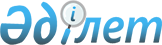 Қазақстан Республикасы Ауыл шаруашылығы министрлігінің кейбір бұйрықтарының күші жойылды деп тану туралыҚазақстан Республикасы Ауыл шаруашылығы министрінің 2021 жылғы 27 мамырдағы № 171 бұйрығы. Қазақстан Республикасының Әділет министрлігінде 2021 жылғы 1 маусымда № 22885 болып тіркелді
      "Құқықтық актілер туралы" Қазақстан Республикасы Заңының 27-бабы 2-тармағына сәйкес БҰЙЫРАМЫН:
      1. Осы бұйрыққа қосымшаға сәйкес тізбе бойынша Қазақстан Республикасы Ауыл шаруашылығы министрлігінің кейбір бұйрықтарының күші жойылды деп танылсын.
      2. Қазақстан Республикасы Ауыл шаруашылығы министрлігінің Ветеринариялық, фитосанитариялық және тамақ қауіпсіздігі департаменті заңнамада белгіленген тәртіппен:
      1) осы бұйрықтың Қазақстан Республикасы Әділет министрлігінде мемлекеттік тіркелуін;
      2) осы бұйрық ресми жарияланғаннан кейін оның Қазақстан Республикасы Ауыл шаруашылығы министрлігінің интернет-ресурсында орналастырылуын қамтамасыз етсін.
      3. Осы бұйрықтың орындалуын бақылау жетекшілік ететін Қазақстан Республикасының Ауыл шаруашылығы вице-министріне жүктелсін.
      4. Осы бұйрық алғашқы ресми жарияланған күнінен кейін күнтізбелік алпыс күн өткен соң қолданысқа енгізіледі.
      "КЕЛІСІЛДІ"
      Қазақстан Республикасы 
      Индустрия және инфрақұрылымдық
      даму министрлігі
      "КЕЛІСІЛДІ"
      Қазақстан Республикасы
      Cауда және интеграция министрлігі
      "КЕЛІСІЛДІ"
      Қазақстан Республикасы
      Ұлттық экономика министрлігі
      "КЕЛІСІЛДІ" 
      Қазақстан Республикасы 
      Цифрлық даму, инновациялар және 
      аэроғарыш өнеркәсібі министрлігі Қазақстан Республикасы Ауыл шаруашылығы министрлігінің күші жойылған кейбір бұйрықтарының тізбесі
      1. "Ветеринария саласындағы мемлекеттік көрсетілетін қызметтер стандарттарын бекіту туралы" Қазақстан Республикасы Ауыл шаруашылығы министрінің 2015 жылғы 6 мамырдағы № 7-1/418 бұйрығы (Нормативтік құқықтық актілерді мемлекеттік тіркеу тізілімінде № 11959 болып тіркелген).
      2. "Ветеринария саласындағы мемлекеттік көрсетілетін қызметтер регламенттерін бекіту туралы" Қазақстан Республикасы Ауыл шаруашылығы министрінің 2015 жылғы 24 тамыздағы № 7-1/764 бұйрығы (Нормативтік құқықтық актілерді мемлекеттік тіркеу тізілімінде № 12097 болып тіркелген).
      3. "Ветеринария саласындағы мемлекеттік көрсетілетін қызметтер стандарттарын бекіту туралы" Қазақстан Республикасы Ауыл шаруашылығы министрінің 2015 жылғы 6 мамырдағы № 7-1/418 бұйрығына өзгерістер мен толықтырулар енгізу туралы" Қазақстан Республикасы Ауыл шаруашылығы министрінің 2015 жылғы 24 қарашадағы № 7-1/1031 бұйрығы (Нормативтік құқықтық актілерді мемлекеттік тіркеу тізілімінде № 12358 болып тіркелген).
      4. "Ветеринария саласындағы мемлекеттік көрсетілетін қызметтер регламенттерін бекіту туралы" Қазақстан Республикасы Ауыл шаруашылығы министрінің 2015 жылғы 24 тамыздағы № 7-1/764 бұйрығына өзгерістер мен толықтырулар енгізу туралы" Қазақстан Республикасы Ауыл шаруашылығы министрінің 2015 жылғы 18 желтоқсандағы № 7-1/1098 бұйрығы (Нормативтік құқықтық актілерді мемлекеттік тіркеу тізілімінде № 12879 болып тіркелген).
      5. Қазақстан Республикасы Ауыл шаруашылығы министрінің 2016 жылғы 19 қаңтардағы № 15 бұйрығымен (Нормативтік құқықтық актілерді мемлекеттік тіркеу тізілімінде № 13337 болып тіркелген) бекітілген Қазақстан Республикасы Ауыл шаруашылығы министрінің өзгерістер енгізілетін кейбір бұйрықтарының тізбесінің 5-тармағы.
      6. "Ветеринария саласындағы мемлекеттік көрсетілетін қызметтер регламенттерін бекіту туралы" Қазақстан Республикасы Ауыл шаруашылығы министрінің 2015 жылғы 24 тамыздағы № 7-1/764 бұйрығына өзгерістер енгізу туралы" Қазақстан Республикасы Ауыл шаруашылығы министрінің 2016 жылғы 8 ақпандағы № 39 бұйрығы (Нормативтік құқықтық актілерді мемлекеттік тіркеу тізілімінде № 13431 болып тіркелген).
      7. "Ветеринария саласындағы мемлекеттік көрсетілетін қызметтер стандарттарын бекіту туралы" Қазақстан Республикасы Ауыл шаруашылығы министрінің 2015 жылғы 6 мамырдағы № 7-1/418 бұйрығына өзгеріс және толықтыру енгізу туралы" Қазақстан Республикасы Ауыл шаруашылығы министрінің 2016 жылғы 2 наурыздағы № 90 бұйрығы (Нормативтік құқықтық актілерді мемлекеттік тіркеу тізілімінде № 13591 болып тіркелген).
      8. "Ветеринария саласындағы мемлекеттік көрсетілетін қызметтер регламенттерін бекіту туралы" Қазақстан Республикасы Ауыл шаруашылығы министрінің 2015 жылғы 24 тамыздағы № 7-1/764 бұйрығына өзгеріс пен толықтыру енгізу туралы" Қазақстан Республикасы Ауыл шаруашылығы министрінің 2016 жылғы 4 мамырдағы № 199 бұйрығы (Нормативтік құқықтық актілерді мемлекеттік тіркеу тізілімінде № 13757 болып тіркелген).
      9. Қазақстан Республикасы Премьер-Министрінің орынбасары – Қазақстан Республикасы Ауыл шаруашылығы министрінің 2016 жылғы 24 маусымдағы № 281 бұйрығымен (Нормативтік құқықтық актілерді мемлекеттік тіркеу тізілімінде № 14109 болып тіркелген) бекітілген Қазақстан Республикасы Ауыл шаруашылығы министрінің өзгерістер мен толықтыру енгізілетін бұйрықтарының тізбесінің 4-тармағы.
      10. Қазақстан Республикасы Премьер-Министрінің орынбасары – Қазақстан Республикасы Ауыл шаруашылығы министрінің 2017 жылғы 9 маусымдағы № 235 бұйрығымен (Нормативтік құқықтық актілерді мемлекеттік тіркеу тізілімінде № 15389 болып тіркелген бекітілген Қазақстан Республикасы Ауыл шаруашылығы министрінің өзгерістер мен толықтырулар енгізілетін бұйрықтарының тізбесінің 4-тармағы.
      11. "Ветеринария саласындағы мемлекеттік көрсетілетін қызметтер регламенттерін бекіту туралы" Қазақстан Республикасы Ауыл шаруашылығы министрінің 2015 жылғы 24 тамыздағы № 7-1/764 бұйрығына өзгерістер енгізу туралы" Қазақстан Республикасы Премьер-Министрінің орынбасары – Қазақстан Республикасы Ауыл шаруашылығы министрінің 2017 жылғы 11 қыркүйектегі № 392 бұйрығы (Нормативтік құқықтық актілерді мемлекеттік тіркеу тізілімінде № 15851 болып тіркелген).
      12. "Қазақстан Республикасы Ауыл шаруашылығы министрінің кейбір бұйрықтарына өзгерістер енгізу туралы" Қазақстан Республикасы Премьер-Министрінің орынбасары – Қазақстан Республикасы Ауыл шаруашылығы министрінің 2018 жылғы 11 қаңтардағы № 18 бұйрығының (Нормативтік құқықтық актілерді мемлекеттік тіркеу тізілімінде № 16891 болып тіркелген) 1-тармағының 2) тармақшасы.
      13. "Ветеринария саласындағы мемлекеттік көрсетілетін қызметтер регламенттерін бекіту туралы" Қазақстан Республикасы Ауыл шаруашылығы министрінің 2015 жылғы 24 тамыздағы № 7-1/764 бұйрығына өзгерістер енгізу туралы" Қазақстан Республикасы Премьер-Министрінің орынбасары – Қазақстан Республикасы Ауыл шаруашылығы министрінің 2018 жылғы 11 шілдедегі № 296 бұйрығы (Нормативтік құқықтық актілерді мемлекеттік тіркеу тізілімінде № 17245 болып тіркелген).
      14. Қазақстан Республикасы Премьер-Министрінің орынбасары – Қазақстан Республикасы Ауыл шаруашылығы министрінің 2019 жылғы 11 қаңтардағы № 9 бұйрығымен (Нормативтік құқықтық актілерді мемлекеттік тіркеу тізілімінде № 18202 болып тіркелген) бекітілген Қазақстан Республикасы Ауыл шаруашылығы министрінің өзгерістер мен толықтыру енгізілетін кейбір бұйрықтарының тізбесінің 3-тармағы.
      15. "Ветеринария саласындағы мемлекеттік көрсетілетін қызметтер стандарттарын бекіту туралы" Қазақстан Республикасы Ауыл шаруашылығы министрінің 2015 жылғы 6 мамырдағы № 7-1/418 бұйрығына өзгерістер енгізу туралы" Қазақстан Республикасы Ауыл шаруашылығы министрінің міндетін атқарушының 2019 жылғы 22 қаңтардағы № 21 бұйрығы (Нормативтік құқықтық актілерді мемлекеттік тіркеу тізілімінде № 18234 болып тіркелген).
      16. "Ветеринария саласындағы мемлекеттік көрсетілетін қызметтер регламенттерін бекіту туралы" Қазақстан Республикасы Ауыл шаруашылығы министрінің 2015 жылғы 24 тамыздағы № 7-1/764 бұйрығына өзгерістер енгізу туралы" Қазақстан Республикасы Ауыл шаруашылығы министрінің 2019 жылғы 18 сәуірдегі № 159 бұйрығы (Нормативтік құқықтық актілерді мемлекеттік тіркеу тізілімінде № 18569 болып тіркелген).
      17. "Ветеринария саласындағы мемлекеттік көрсетілетін қызметтер стандарттарын бекіту туралы" Қазақстан Республикасы Ауыл шаруашылығы министрінің 2015 жылғы 6 мамырдағы № 7-1/418 бұйрығына өзгерістер енгізу туралы" Қазақстан Республикасы Ауыл шаруашылығы министрінің 2019 жылғы 25 қарашадағы № 406 бұйрығы (Нормативтік құқықтық актілерді мемлекеттік тіркеу тізілімінде № 19667 болып тіркелген).
					© 2012. Қазақстан Республикасы Әділет министрлігінің «Қазақстан Республикасының Заңнама және құқықтық ақпарат институты» ШЖҚ РМК
				
      Қазақстан Республикасының
Ауыл шаруашылығы министрі

С. Омаров
Қазақстан Республикасының
Ауыл шаруашылығы
министрінің
2021 жылғы 27 мамырдағы
№ 171 бұйрығына қосымша